Formulário para Declaração de SubprodutoClassificação de uma substância ou objeto como subproduto de acordo com o artigo 91.º do novo Regime Geral de Gestão de Resíduos – nRGGR (Anexo I do Decreto-Lei n.º 102-D/2020, de 10 de dezembro)INSTRUÇÕES DE PREENCHIMENTO E SUBMISSÃOA informação que se segue é relevante para fins de preenchimento e submissão do presente formulário. O formulário deverá ser preenchido na totalidade, devendo ser anexadas todas as informações solicitadas no mesmo, bem como outras que se julgue por relevantes.Os documentos objeto de segredo comercial ou industrial devem ser identificados e destacados em volume próprio.O layout do formulário disponibilizado não deve ser alterado, no entanto, podem ser acrescentadas linhas de forma a permitir uma resposta mais pormenorizada, caso necessário.Por proponente, entende-se a entidade ou pessoa jurídica que pretenda declarar uma determinada substância ou objeto como subproduto, no âmbito do art.º 91.º do novo Regime Geral de Gestão de Resíduos (nRGGR, publicado no Anexo I do Decreto-Lei n.º102-D/2020, de 10 de dezembro). Nos termos do n.º 4 do artigo 91.º, determinada substância ou objeto é declarada como subproduto pelo próprio produtor ou pela associação representativa do setor.Deverão ser anexados os documentos que comprovem o cumprimento cumulativo das 4 condições elencadas no n.º1 do artigo 91.º, e que são validados pelos laboratórios colaborativos, reconhecidos pela Fundação para a Ciência e Tecnologia, I.P. (FCT, I.P.) ou por centros tecnológicos que atuem no âmbito do processo produtivo da substância ou objeto em causa. O formulário e respetivos anexos deverão ser devidamente datados e assinados e a lista das entidades que validam o formulário pode ser consultada no site da APA.Qualquer declaração falsa ou omissão de informação é da responsabilidade exclusiva do produtor ou associação representativa do setor que pretenda obter a “Declaração de Subproduto”. Até à conclusão do procedimento e emissão por parte da APA da respetiva “Declaração de Subproduto” validada o proponente deverá assegurar o cumprimento das obrigações em matéria de gestão de resíduos, nos termos do nRGGR.A título informativo poderá ser consultado no Anexo I os endereços eletrónicos de alguns sites de países comunitários, com informação em matéria de resíduos/subprodutos. A. INFORMAÇÃO GERALA. 1 IDENTIFICAÇÃO DO OPERADOR ECONÓMICO (empresa ou organismo que realiza o pedido)Denominação Social: Endereço: Localidade: Código Postal: _______-_________ ____________________________________________Distrito:__________________Concelho:__________________Freguesia:________________Tel.:__________________ i) Fax:____________________E-mail:_________________________________________________________________Pessoa responsável pela comunicação com a APA I.P. no âmbito deste pedido- Designação da(s) CAE(s):____________________________________________________- No caso de existir CAE secundária, identificar qual a CAE que dá origem à substância ou objeto _______________________________________________________________________Entidade Licenciadora da Atividade:____________________________________________Número da Licença de Exploração:_____________________________________________Válida até	___/____/______ I.D. SIRAPA (deverá ser indicado, o Código APA, constante do registo do estabelecimento (vide menu “Estabelecimento” no SIRAPA)	______________________________________	A.2 IDENTIFICAÇÃO DA SUBSTÂNCIA OU OBJETO E DO RESPETIVO PROCESSO PRODUTIVO Designação da substância ou objeto a ser classificada como subproduto:Registo REACH - Registo, Avaliação, Autorização e Restrição de substâncias químicas (caso aplicável)Identificação do processo produtivo que dá origem à substância ou objetoNOTA: Caso o pedido não seja submetido pelo produtor da substância ou objeto, deverá ser preenchida a informação constante do ponto A.3. A.3 IDENTIFICAÇÃO DO PRODUTOR DA SUBSTÂNCIA OU OBJETO: Denominação social:Endereço: Localidade:Código Postal: ________-__________________Distrito: __________________Concelho:__________________Freguesia:________________Tel.:__________________ i) Fax:___________________E-mail:___________________________________________________________________Nome da pessoa responsável pela comunicação com a APA no âmbito deste pedido:__________________________________________________________________- Designação da(s) CAE(s):____________________________________________________- No caso de existir CAE secundária, identificar qual a CAE que dá origem à substância ou objeto______________________________________________________________________Entidade Licenciadora da Atividade:___________________________________________Número da Licença de Exploração:_____________________________________________Válida até	___/____/______ I.D. SIRAPA (deverá ser indicado, o Código APA, constante do registo do estabelecimento (vide menu “Estabelecimento” no SIRAPA)	______________________________________A.4 IDENTIFICAÇÃO DA ENTIDADE QUE VALIDA A INFORMAÇÃO: (Verificação do cumprimento dos critérios identificados na parte B.)a) Laboratório Colaborativo acreditado pela FCT, I.P.:__________________________________________________________________________________________________________________________________________________________b) Centro Tecnológico: __________________________________________________________________________________________________________________________________________________________B. IDENTIFICAÇÃO DOS ELEMENTOS PARA ANÁLISE DE CLASSIFICAÇÃO DA SUBSTÂNCIA OU OBJETO COMO SUBPRODUTOB.1 Existir a certeza de posterior utilização da substância ou objeto.Quantidade de substância ou objeto produzida anualmente?Descreva a futura utilização da substância ou objeto, indicando a(s) respetiva(s) CAE do(s) futuro(s) utilizador(es) (caso necessário inclua anexos explicativos que complementem a informação).Quantidade estimada de substância ou objeto, a encaminhar anualmente para posterior utilização?Indique o destino final a dar à quantidade de substância ou objeto não encaminhada para utilização posterior.Designação e quantidade da matéria-prima que será substituída pela substância ou objeto em causa?A substância ou objeto será sujeita a armazenagem no local de produção antes do encaminhamento para utilizador futuro?Sim Não Em caso afirmativo, qual o período de tempo estimado para esse armazenamento?Descreva o local e indique a respetiva capacidade de armazenamento (em m3).Documentação que permita comprovar a certeza de posterior utilização, nomeadamente (anexe cópia da referida documentação):Contratos entre o produtor e o(s) futuro(s) utilizador(es) para aquisição da substância ou objeto; ouDeclaração de interesse do(s) futuro(s) utilizador(es) da substância ou objeto com as quantidades a adquirir anualmente; ouDocumentos que comprovem a existência de um ganho financeiro para o produtor ; ouEvidência de que existe mercado para a aquisição da totalidade da substância ou objeto produzido; ouOutros.Especifique: ____________________________________________________________No caso de pretender efetuar movimento transfronteiriço da substância ou objeto indique, se no destino e para a utilização pretendida, este material é considerado subproduto nos termos do artigo 5.º da Diretiva 2008/98/CE do Parlamento Europeu e do Conselho de 19 de Novembro de 2008 (Diretiva Quadro Resíduos):SimNãoEm caso afirmativo, anexe declaração da autoridade competente do país de destino.Outro (País envolvido não pertence à Comunidade)B.2 A substância ou o objeto poder ser utilizado diretamente, sem qualquer outro processamento que não seja o da prática industrial normal.A substância ou objeto é sujeita a algum tipo de processamento antes de ser usada pelo utilizador futuro? Sim Não (em caso negativo passe para o ponto B.3 do presente formulário)Em que local a substância ou objeto é sujeita a processamento? Instalação do ProdutorInstalação do UtilizadorInstalação do intermediárioOutro: ________________________________________________________________b.1) No caso de ter sido selecionada a instalação do intermediário, comprove que a posterior utilização é garantida, anexando os documentos que considere necessários.Identifique o(s) processamento(s) a aplicar à substância ou objeto antes da respetiva utilização:Descreva sucintamente o processamento a que é sujeita a substância ou objeto antes da utilização A matéria-prima que a substância, ou objeto, visa substituir é sujeita ao mesmo processamento? Sim NãoB.3. A produção da substância ou objeto ser parte integrante do processo produtivoDescreva o processo produtivo onde é originada a substância ou objeto, incluindo um fluxograma do mesmo.B.4. A substância ou objeto cumprir com os requisitos relevantes como produto em matéria ambiental e de proteção da saúde e não acarretar impactes globalmente adversos do ponto de vista ambiental ou da saúde humana, face à utilização posterior específica.A substância ou objeto cumpre com as especificações técnicas exigidas à matéria-prima que vai substituir? Sim Quais?_________________________________________________________________Não(Em caso afirmativo anexe os documentos que o evidenciem, por exemplo características previstas em documentos normativos, ou acordos de qualidade do material entre produtor e futuro utilizador)A substituição da matéria-prima pela substância ou objeto em questão acarreta impactes adversos do ponto de vista ambiental ou de saúde pública? Sim Não(Anexe os documentos que o evidenciem, por exemplo análise comparativa das emissões- ar, água, solo, etc, decorrentes da utilização das substâncias ou objetos, para o.)Existem limitações legais sobre a utilização desta substância ou objeto no processo em causa? Sim NãoEm caso afirmativo especifique quais?A qualidade da substância ou objeto foi alvo de estudos, homologações ou outras certificações que mostrem a sua compatibilidade com os processos em que vai ser utilizada? Sim Não Descrição:__________________________________________________________________(em caso afirmativo anexe todos os documentos que o comprovem)Os pedidos de desclassificação que envolvam a utilização de substâncias/objetos para fabrico de materiais de construção ou aplicação direta em obras de construção deverão ser acompanhados de parecer do Laboratório Nacional de Engenharia Civil – LNEC ou outra entidade com competência, que ateste que a utilização da substância ou objeto, cumpre com especificações técnicas ou outros documentos normativos, para ser utilizada como material de construção.DECLARAÇÃO DE RESPONSABILIDADE(nome), (cargo), representante (da empresa), declara responsabilizar-se pela veracidade das informações prestadas no âmbito do preenchimento do presente Formulário.(localidade), (dias) de (mês) de (ano).(assinatura)(nome)(carimbo da empresa)(endereço e dados da empresa, NIPC)Anexo I:Número de Identificação de Pessoa Coletiva (NIPC):- Classificação de Atividade Económica (CAE) - CAE Secundário (caso aplicável)(caso aplicável) Número da Licença Ambiental /Válida até 	___/____/______Válida até 	___/____/______Válida até 	___/____/______Válida até 	___/____/______Válida até 	___/____/______Válida até 	___/____/______Válida até 	___/____/______Válida até 	___/____/______Válida até 	___/____/______Código LER – Lista Europeia de Resíduos Número de Identificação de Pessoa Coletiva (NIPC):- Classificação de Atividade Económica (CAE) - CAE Secundário (caso aplicável)(caso aplicável) Número da Licença Ambiental /Válida até 	___/____/______Válida até 	___/____/______Válida até 	___/____/______Válida até 	___/____/______Válida até 	___/____/______Válida até 	___/____/______Válida até 	___/____/______Válida até 	___/____/______Válida até 	___/____/______→  Corte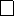 →  Homogeneização→  Gradação/Peneiramento→  Compactação/Prensagem→  Desidratação/ Secagem→  Centrifugação→  Acondicionamento→  Fragmentação/Trituração→  Mistura (Desde que não altere a perigosidade)→  Lavagem→  Separação de componentes não úteis→ Outro(s) Qual(ais)?: ___________________________________________________________________________________________________________________________________________________→ Outro(s) Qual(ais)?: ___________________________________________________________________________________________________________________________________________________PaísOrganizaçãoWebsiteAlemanhaUmweltbundesamt (Federal Environment Agency)https://www.umweltbundesamt.de/en/topics/waste-resources EspanhaMinisterio de Agricultura, Alimentación y medio ambientehttps://www.miteco.gob.es/es/calidad-y-evaluacion-ambiental/temas/prevencion-y-gestion-residuos/comision-coordinacion/Procedimiento-Evaluacion-Subproducto.aspxFrançaAgence de l'Environnement et de la Maîtrise de l'Energie (ADEME)http://www.developpement-durable.gouv.fr/-Gestion-des-dechets-.html http://www.ademe.fr/expertises/dechets Rep. da IrlandaEnvironmental Protection Agency (EPA)http://www.epa.ie/waste/wastereg/byprod/#.VRwD07ctDcs Reino UnidoEnvironment Agencyhttps://www.gov.uk/government/organisations/department-for-environment-food-rural-affairs 